Workplace Safety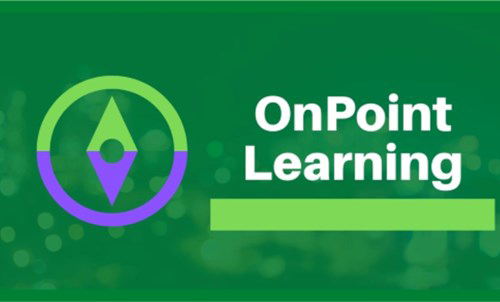 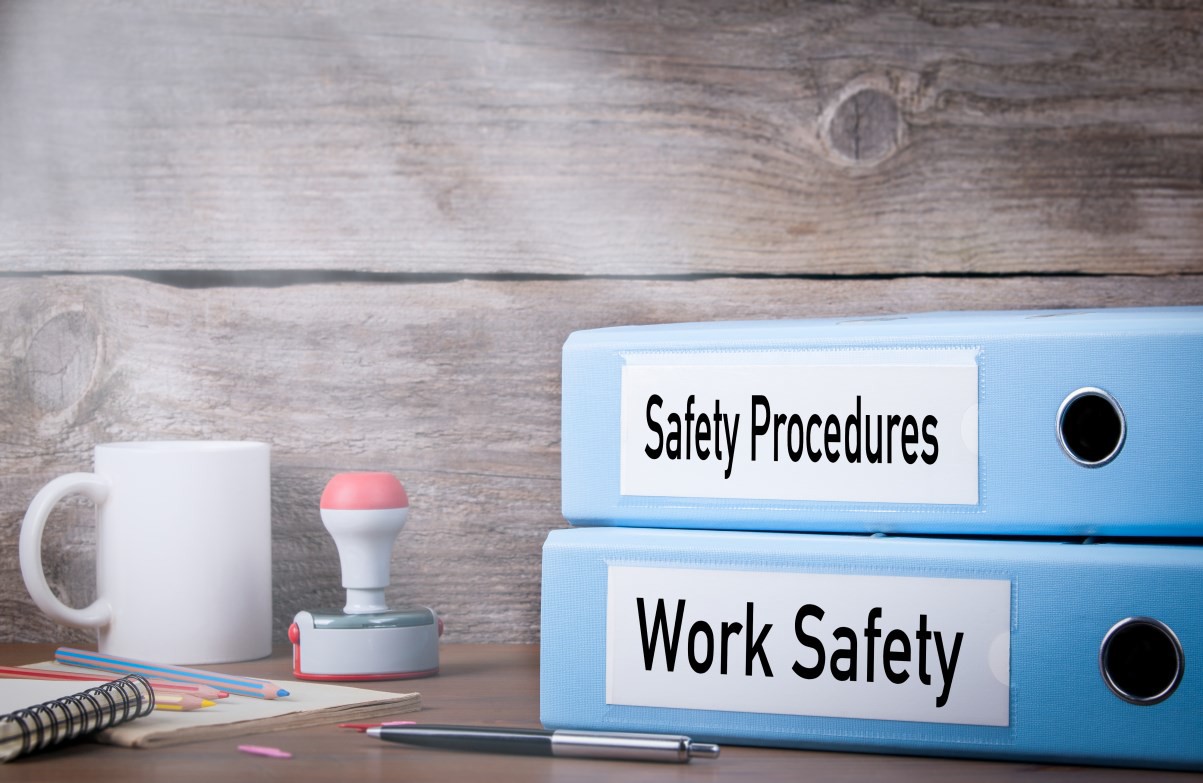 Micro-CredentialOnPoint Learning is now offering micro-credentials in WorkplaceSafety! Designed as introductory information for those interested in learning more, while receiving a certificate of completion to validate your study! Click on links below to view course descriptions.How to Handle Chemicals Safely in the Workplace How to Handle Equipment Safely in the Workplace How to Handle Objects Safely in the Workplace Introduction to Workplace Health and SafetyPersonal Protective Equipment in Workplace Health and Safety Signs and Signals Used in Workplace Health and SafetyWorkplace Health and Safety LegislationWorkplace Health and Safety Standards and Ruleshttps://onpoint-learning.com Telephone: +1-419-930-6644Email: info@onpoint-learning.com